Three of the following four representations are function. Which is not a function? Justify your answer and include reasoning for why it is not a function and why the others are a function.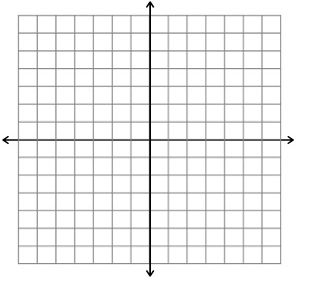 _____________________________________________________________________________________________________________________________________________________________________________________________________________________________________________________________________________________________________________________________________________________________________________________________________________________________________________________________________________________InputOutput-3765-4-40-115